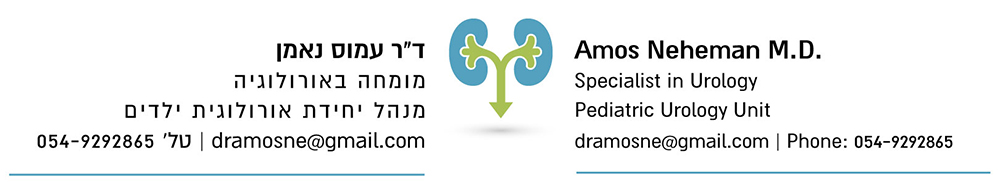 ילדים – אסותאשם המטופל:________________________________________________סוג הניתוח:________________________________________________תאריך הניתוח:______________________________________________בבית החולים – אסותא, רח' הברזל 20, רמת החייל   יש להיות בצום החל מ – 6 שעות לפני הניתוח, מותר מים בלבד עד 3 שעות לפני הניתוח.יש להגיע לבית החולים שעתיים לפני הניתוח.במקרה והורי הילד/ה גרושים/פרודים, על שני ההורים להגיע לביה"ח על מנת לחתום על טופס הסכמה לניתוח.יש להצטייד בתעודת זהות בה רשום מס' הזהות של הילד וכן בכרטיס אשראי או צ'קים.ד"ר עמוס נאמןמומחה באורולוגיה,מנהל יחידת אורולוגית ילדיםמס' רישיון: 31728מס' רישיון מומחה: 22380